ASSESSMENT OF THE IMPLEMENTATION OF ELECTRONIC RECORDS MANAGEMENT SYSTEM IN BAYELSA STATE.Samuel Terungwa Abaya1; Chris Orga2; Aziba-anyam Gift Raimi3; Morufu Olalekan Raimi4; Daniel Josephine Kakwi5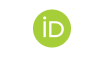 1Nigeria Centre for Disease Control and Prevention, Yenagoa Office. Nigeria. 2Enugu State University of Science and Technology Business School, Nigeria. 3Office of the Vice Chancellor, Federal University Otuoke, Nigeria4Department of Community Medicine, Faculty of Clinical Sciences, Niger Delta University, Wilberforce Island, Bayelsa State, Nigeria.5Department of Community Health, Faculty of Health Sciences, Plateau State University, Bokkos, Jos. Nigeria.Emails: samuelabaya79@gmail.com; chrisorga2015@gmail.com; morufuolalekan.raimi@gmail.com; giftwithchrist@gmail.com; jkakwi@yahoo.com. AbstractThe information quality that medical practitioners have access to when providing care to patients affects the outcome of service delivery. Health information technology has been proven to enhance patient safety and treatment quality in the healthcare industry. This study's goal is to pinpoint the enablers and impediments to NDUTH, Okolobiri's adoption of an electronic records management system. The descriptive cross-sectional research design was adopted for this investigation. The sample was drawn using stratified random sampling from the 204 staff members that took part in the survey at NDUTH Okolobiri. A small number of hospital employees who had implemented the electronic records system were also subjected to phone interviews. The results show that the majority of participants (51.0%) were female, and that their average age was 37(SD+9.0) years. The overall knowledge of electronic records management system among the respondents was 45.9%. The overall level of implementation was 22.8%. The facilitators in the study were of support from leadership and availability of ICT equipment’s while the barriers were funding, lack of power supply, inadequate ICT infrastructures, administrative challenge, poor staff compliance, lack of government support, poor maintenance of software and ICT equipment’s. The findings show that there is a need for government and private organizations to invest more in healthcare delivery through electronic records management system. This is very important because the effectiveness of health services delivery is influenced by the quality of information that medical professionals have access to when caring for patients. It is also found to ensure efficient management of health facilities.Keywords: Electronic health record management, Strategic Framework, Health Information Exchange, Supportive Policies, Healthcare Systems, Nigeria.Introduction	In delivering qualitative and effective healthcare services in any nation, hospitals play a very important role which cannot be over emphasized (Ojo & Popoola, 2015; Morufu et al., 2021a, b). Health records are crucial for the efficient preparation, development and administration/delivery of optimum healthcare services (Adeleke et al., 2014; Tuebi et al., 2021; Raimi et al., 2021a). The quality of information that medical practitioners have access to when providing care to patients affects the outcome of service delivery (Olalekan, 2020a, Olalekan et al., 2020c). Exact, reliable and relevant information is a critical asset for the establishment and monitoring of healthcare services provided at all levels be it primary, secondary, or tertiary levels; thereby making the health sector a highly information-demanding industry (Oweghoro, 2015; Raimi et al., 2019b, Raimi et al., 2021a). Health information technology has been proven to enhance patient safety and treatment quality in the healthcare industry. One of the six elements recognized by the World Health Organization as required for effective health strengthening is a health information system (Ohiri et al., 2016; Raimi & Raimi, 2020; Raimi et al., 2020a). Electronic records management is a subfield of information as well as communication technology (ICT) concerned with the entirely automated way of managing official documents in organizations (Gift & Obindah, 2020; Ile & Ojohwhoh, 2021). The term "electronic records management system" refers to the use of computer hardware and software to handle both automated as well as non-automated data (Duranti, 2010). In healthcare delivery or hospital setting, electronic record management system is a software designed for the purpose of ensuring and improving quality management of all areas in the healthcare system ranging from medical to administrative functions for effective organization and delivery of quality and timely healthcare services (Shoewu et al., 2020; Raimi et al., 2022). Hospital management systems brings together computerized records of all daily activities of administrative and personnel, patient information as well as accounting details (Shoewu et al., 2020). Effective hospital management system is useful in gathering relevant information in a seamless flow across the healthcare facility which supports effective decision making for administration, patient care and financial accounting. Without effective management system of healthcare facilities, healthcare needs of the population will not be met or improved. Hence, in order to perform healthcare services effectively and efficiently, there is need for an effective health management system (Toussaint, 2015; Omidiji & Raimi, 2019; Raimi et al., 2019c; Raimi et al., 2020b; Adedoyin et al., 2020; Olalekan et al., 2020b, d). Olumide (1997) refers to management as the practice of accepting responsibility for using others to accomplish goals in order to achieve timely, effective and efficient results. Efficient and effective resource management provided in the delivery of quality healthcare services goes beyond just medical qualification and years of experience; but requires effective management (Oleribe, 2009). Records management is a proven tool for effective and efficient administration in both private and public sectors. Effective record management systems provides information that are useful in decision making, as well as improving proper planning so as to be able to deliver maximum, timely and efficient results (Bhana, 2008; Raimi et al., 2021a; Raimi et al., 2022). While, Nigeria is currently experiencing a persistent push for the computerization of health information and healthcare processes, as well as the number of those who want it has increased. On the contrary, according to Adeleke et al. (2014), the government is changing its goals and strategies for using and implementing health information technology. In light of this, the National Health Information and Communication (Health ICT) Strategic Framework was developed by a multi-sectoral group of stakeholders under the direction of the Nigerian Federal Ministries of Health (FMOH) and of Communication Technology (FMCT) beginning in late 2014 and throughout the first half of 2015 (Federal Ministry of Health, 2016). An assessment of the enabling environment for Health ICT was conducted in 2014. The report, “assessing the enabling environment for ICTs for Health in Nigeria”, identified the need for a coordinated Health ICT Strategy. The report concluded that Nigeria is transitioning from ‘experimentation and early adoption’ to ‘developing and build up’ (Figure 1) (Federal Ministry of Health, 2016).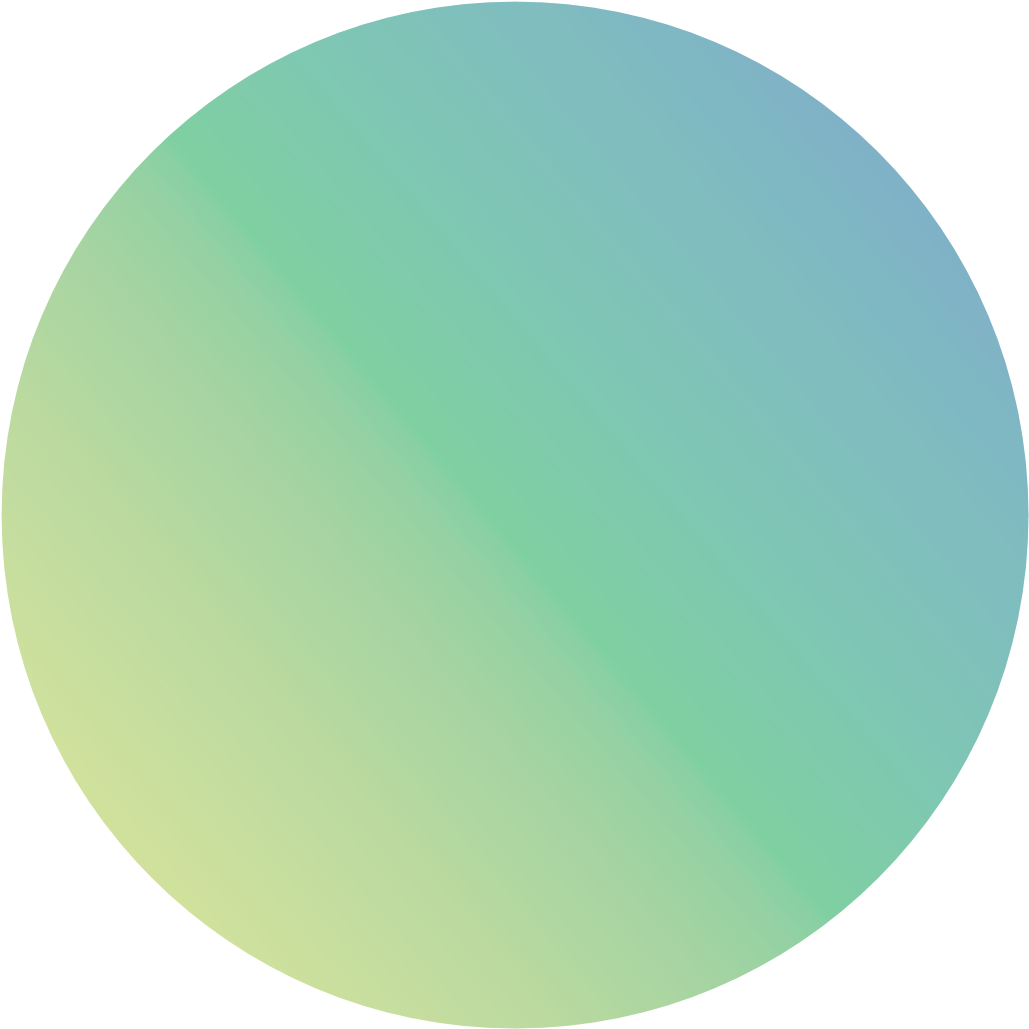 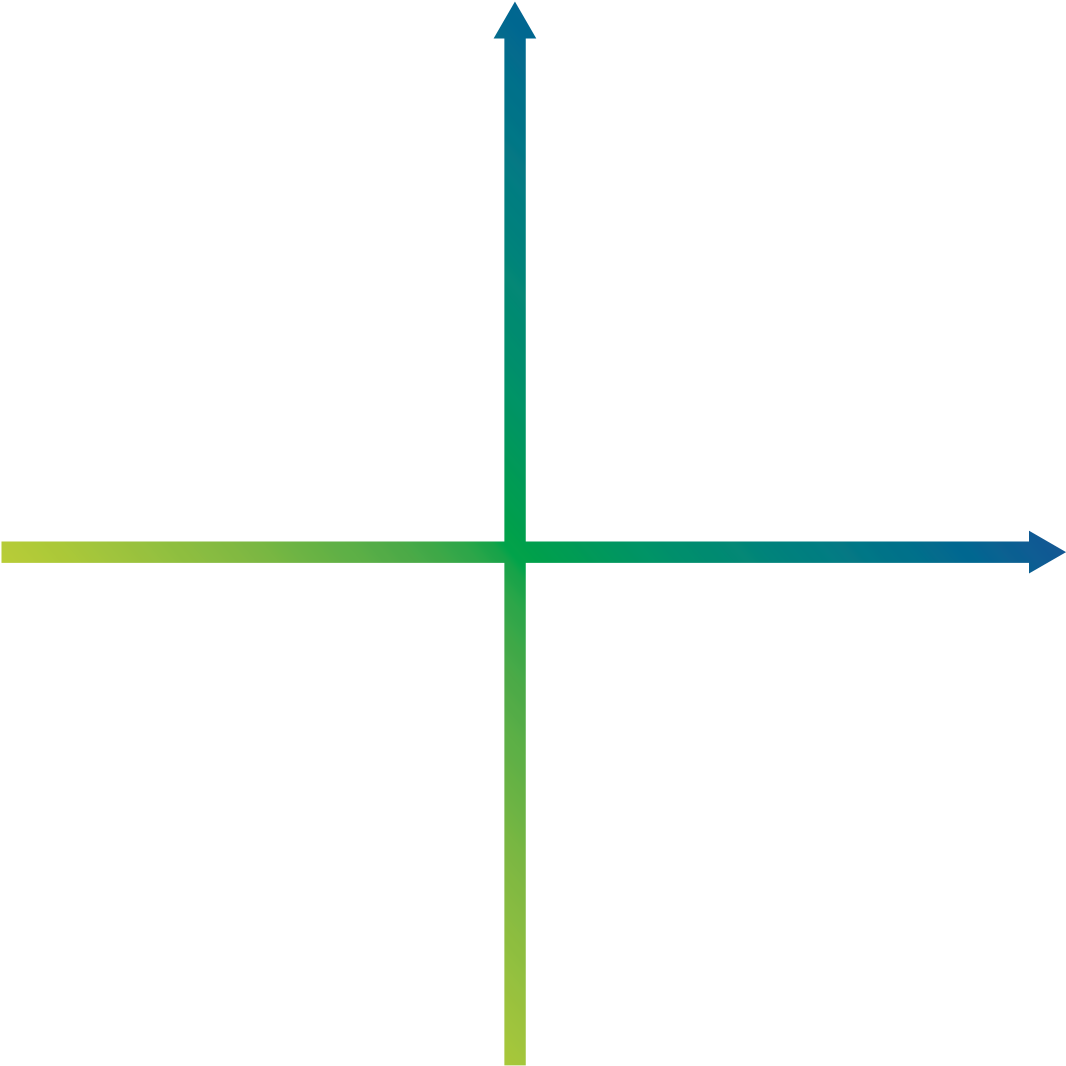 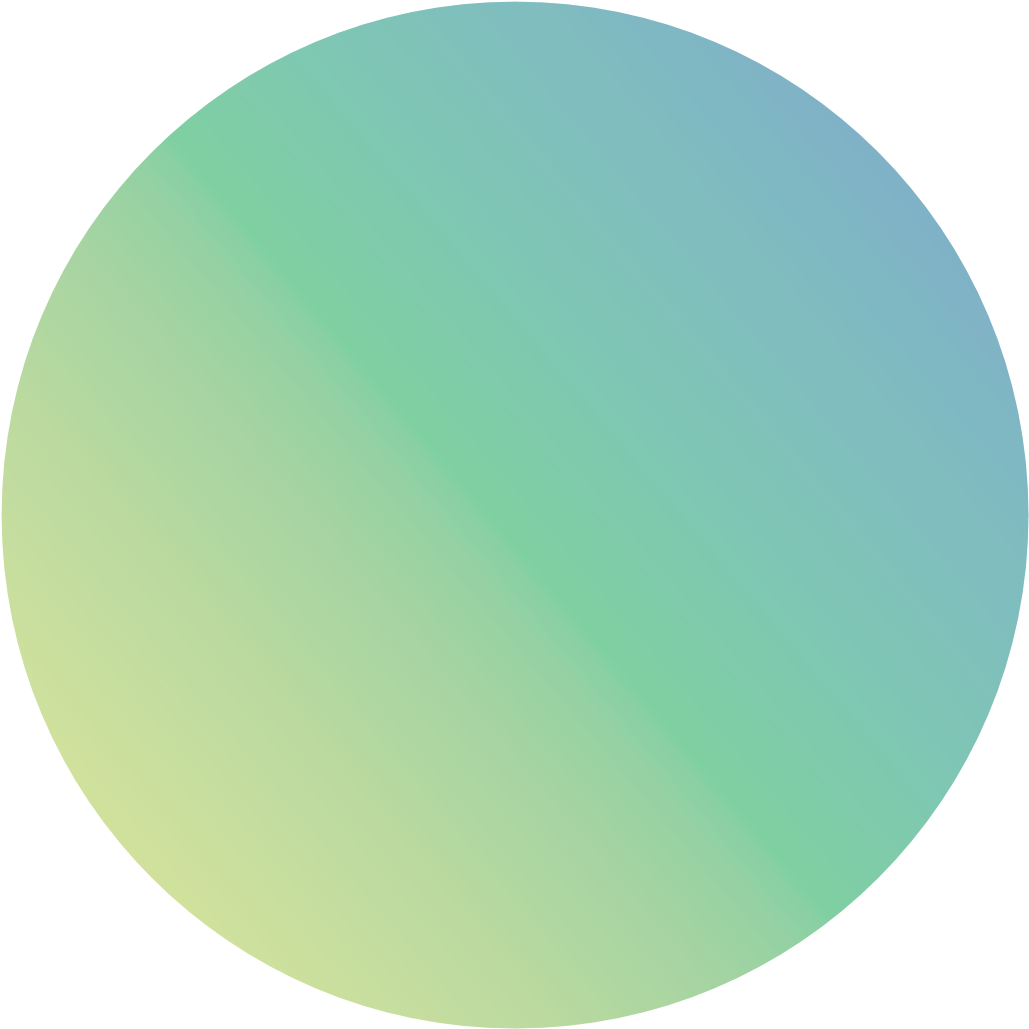 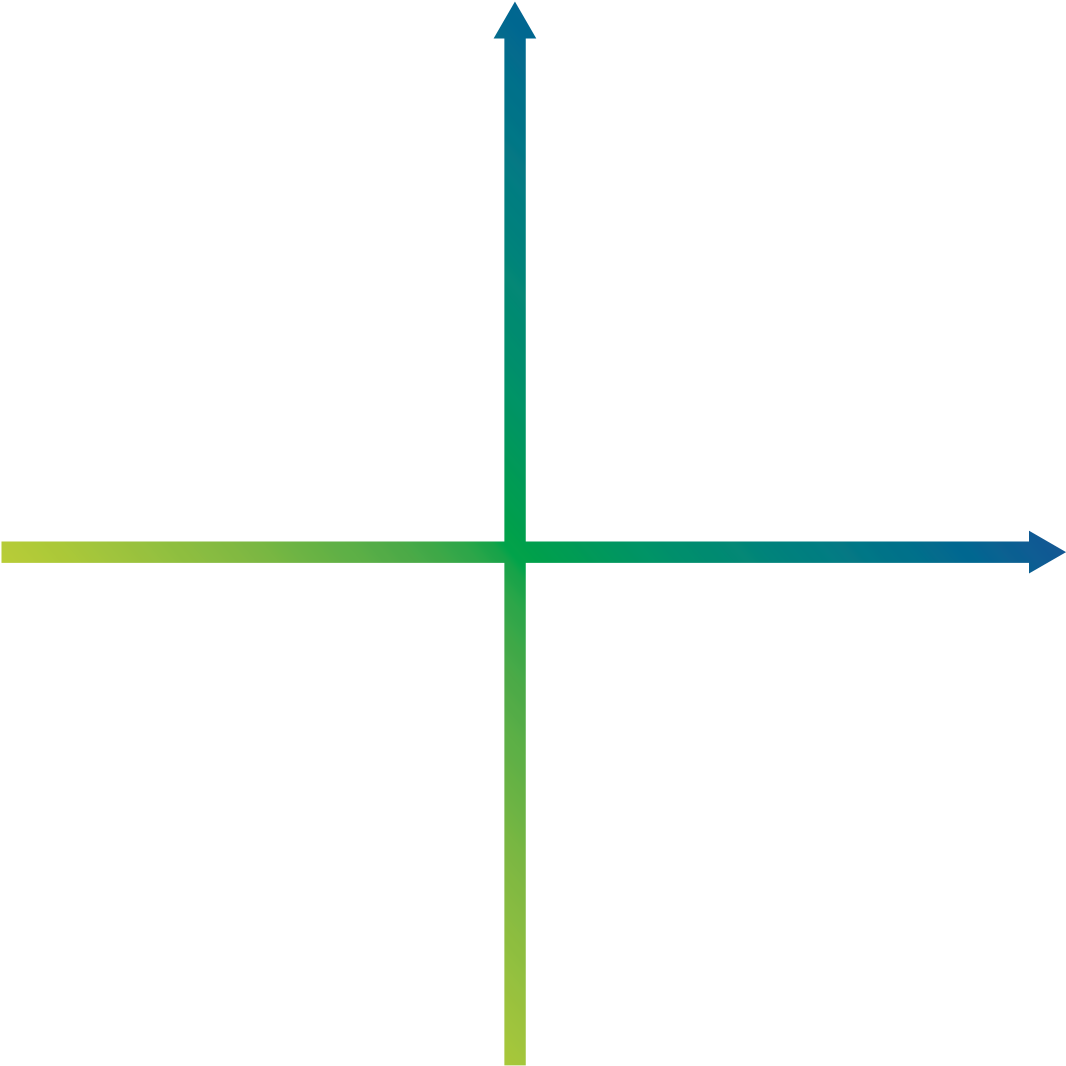 Figure 1. Current State of Nigeria’s Enabling Environment for Health ICTSource: (Federal Ministry of Health, 2016)Nigeria is becoming a significant global powerhouse with a growing population and economy. To maintain the path to prosperity, improvements in the health system are needed to ensure and optimize the health and wellbeing of the country’s citizens. Despite the health issues, Nigeria's growing telecommunications including information and communication (ICT) industries as well as the worldwide development of ICT for health (Health ICT), are opening up new avenues for strengthening the health system and improving the overall quality of healthcare delivery (Federal Ministry of Health, 2016; Raimi & Ochayi, 2017; Raimi, 2019; Gift & Obindah, 2020; Koleayo et al., 2021a, b). Thus, the increasing populsation in Nigeria is responsible for increasing demand of healthcare service delivery. However, the management group is in charge of monitoring and guaranteeing patient satisfaction and overall quality of life by delivering quality health care services be it medical or administrative sections (Erinosho, 2008). Unfortunately, electronic record management system is only mostly applicable in medical aspect of the hospital in the form of electronic health record. The only teaching hospital in Bayelsa State, the heart of the Niger Delta area in Nigeria, is Niger Delta University Teaching Hospital (NDUTH), Okolobiri. It was established as a teaching hospital in 2007. Hence, this survey looks at the facilitators and barriers to the application of electronic record management system in NDUTH Okolobiri. The following objectives are to assess the knowledge of staffs of NDUTH on “the usage of electronic record management system for data management; to determine the level of implementation of electronic records management system by the management of NDUTH; to determine the facilitators to the implementation of electronic record management system by the management of NDUTH; to assess the perceived barriers to the implementation of electronic records management system by the staffs of NDUTH” Okolobiri.Methodology             Research DesignThe descriptive cross-sectional research design was adopted for this investigation. The sample was drawn from the entire employees of NDUTH Okolobiri using stratified random sampling. This strategy was chosen because it can yield evidence that can be extrapolated from the sample study's empirical findings, which is one of the qualities of high-quality research. Data from the participant were gathered using the mixed survey method. Interviews and questionnaires were used to achieve this.          Description of the study areaThis study was conducted in Niger Delta University Teaching Hospital Okolobiri, Yenagoa Local Government, Bayelsa State.           Sources of DataThis “study used primary data which was obtained from respondents using structured questionnaire and interviews. The respondents were staffs of Niger Delta University Teaching hospital Okolobiri, Yenagoa, Bayelsa who were selected using stratified random sampling”.           Study PopulationNiger Delta University Teaching Hospital (NDUTH) management staffs (5), doctors (51), nurses (76), laboratory scientist (13), Consultants (81), pharmacist (3) and Administrative Staffs and others (215)         Sample Size DeterminationThe sample size for this study was calculated using the Taro Yamane formula, which is as follows:Where, N = 519, e =0.05..Hence, sample size of 225 was estimated.         Sampling TechniquesThe sample on which the study was conducted was chosen using stratified random sampling. Participants for the interview were selected using convenience sampling from the different individuals (staffs) that use electronic records management system in Niger Delta University Teaching Hospital (NDUTH) Okolobiri.            Instrument for Data CollectionThe study used questionnaires and interviews to obtain its data. The questionnaires were personally distributed. Only hospital workers who use the electronic record management system were interviewed.         Validity of the InstrumentWith the help of research professionals in this area, the questionnaire underwent face and content validity testing to determine whether it measured the things it was designed to evaluate.         Instrument ReliabilityThe questionnaire was tested and retested on a few persons to ascertain the extent to which they produce the same response.         Methods of Data AnalysisDescriptive statistics using frequency distribution as well as percentages were used to assess the respondents' individual traits. Facilitators and barriers to the implementation of electronic record management system in Niger Delta University Teaching Hospital, Okolobiri was established using Chi-square (aided by Statistical Package for Social Sciences - SPSS). Qualitative data analysis according to Abdulraheem et al., (2018), Funmilayo et al., (2019) and Gift & Obindah (2020), is desirable for this to take place simultaneously with data collecting so that researchers can develop an understanding of the research questions, which in turn influences both the sampling and the research questions. The phone conversations were organized into categories for easier analysis so that they would represent the goals of the study. The “data was analyzed from the themes derived from the study objectives which are; the knowledge of the use of electronic record management system in NDUTH, the level of implementation of electronic record management system in NDUTH, Facilitators to the implementation of electronic records management system in NDUTH and the obstacles to the execution of electronic records management system” in NDUTH. Results Completeness of Data/Response Rate  Although there was a perfect response rate, only 204 of the 225 questionnaires that were distributed and collected were used, which resulted in partial data (90.7% complete). The demographic variable (information) and study questions were ultimately analyzed using the 204 questionnaires.Table 1: Socio-demographic Information on the Respondents (n = 204)Source: Field survey, 2021.The sociodemographic details of the respondents were shown in Table 1. The results showed that more than half were females (51.0%) and their mean age was 37 (SD ± 9.0) years. Majority (97.1%) were Christians. The respondents were selected across several disciplines but those who were Doctors, Nurses, Accountant, Pharmacist and Admin. Officers were in the majority (23.5%, 21.6%, 13.7%, 12.3% and 12.3% respectively). Majority of the respondents were in nursing, administration, laboratory, resident doctors and pharmacy department (21.1%, 17.2%, 13.7%, 12.3% and 12.3% respectively). A greater proportion of the respondents were senior and junior staff (55.4% and 38.7% respectively).Table 2: Knowledge of Electronic Record Management System (n = 204)* Multiple responses applicableSource: Field survey, 2021.Table 2 revealed the knowledge of electronic record management system among the respondents. Findings showed that the overall knowledge of electronic record management system among the respondents was 45.9%. Almost all (92.2%) had heard of electronic record management system. More than half (94.1%) described electronic record management system as a software for data management. A greater proportion of the respondents (71.6%) had seen electronic record management system. However, those who had used electronic record management system were a little above one-third (34.3%). The types of electronic record management system known by the respondents were electronic health record (57.4%) and computerized physician order entry (22.5%). More than 50% of those surveyed (82.4%) indicated that they have a knowledge of the use of computer software.Table 3: Implementation of Electronic Record Management System (n = 204)* Multiple responses applicableSource: Field survey, 2021.Table 3 revealed the level of implementation of electronic record management system among the respondents. The overall implementation level of electronic record management system was 22.8%. Less than a third (29.4%) had electronic record management system while a lesser proportion of the respondents (11.8%) had used electronic record management system. The common electronic record management system used by the respondents were HER (50.0%), PowerMed (41.7%) and CPOE (20.8%). Those who used electronic record management system frequently were in the minority [always (7.8%) and often (6.4%)]. Only a few of the respondents (13.2%) had received training on electronic record management system. Less than a third of the respondents (25.5%) had electronic record management system deployed in their department.Table 4: Facilitators to the Implementation of Electronic Records Management (n = 204)* Multiple responses applicableTable 4 showed the facilitators to the implementation of electronic record management system. The overall implementation level of electronic record management system was 22.8%, more than half (63.7%) had ICT equipment. Those who knew how to use ICT equipment were a little above half (56.4%). Majority (86.8%) of the respondents were willing to use electronic record management system. A greater percentage of the respondents (97.5%) mentioned that electronic record management system could improve their work outcome. Increase speed of delivery, improved information sharing and information security were identified as the major ways that the use of electronic record management system could improve work. Majority (82.8%) stated that there was no support from the government to encourage the usage of electronic record management system. However, more than half (61.3%) stated that they were encouraged by the leadership on the usage of the electronic record management system.Table 5: Barriers to the Implementation of Electronic Record Management System (n = 204)* Multiple responses applicableTable 5 revealed the implementation barriers of electronic record management system. Majority (79.9%) revealed that consistent power supply for electronic record management system was not available. More than half (67.2%) stated that the management were making efforts to encourage the use of electronic record management system. A greater proportion of the respondents (84.3%) stated that there was no sufficient funding to procure electronic record management system. About a third (30.4%) revealed that there was resistance to the usage of electronic record management system. No proper training (29.0%), poor funding (17.7%) and poor electrical supply (11.3%) were identified as the reasons for resistance to the usage of electronic record management system. The major barriers to the electronic record management system implementation that were identified were funding (84.3%), inadequate ICT equipment (65.7%), awareness (49.5%) and administrative challenges (44.6%).Table 6: Facilitators to the Implementation of Electronic Record Management System in NDUTH Okolobiri (n = 204)* Chi-square test at 0.05 level of significance; Decision: result is significant at P < 0.05The results on Tables 6 above provided an investigation into the overall significance of the model. The estimated value of the test showed that Chi-square result (x2) is 10.373 at P = 0.001 (P < 0.01). This finding demonstrates the existence of enablers for the adoption of an electronic record management system at NDUTH, Okolobiri. As a result, we reject the null hypothesis (H0) and come to the conclusion that there are factors that help NDUTH, Okolobiri adopt an electronic record management system.Table 7: Obstacles to the Adoption of Electronic Management System in NDUTH Okolobiri (n = 204) * Chi-square test at 0.05 level of significance; Decision: result is significant at P < 0.05The results on Tables 7 above provided an investigation into the overall significance of the model. The estimated value of the test showed that Chi-square result (x2) is 72.961 at P = 0.000 (P < 0.01). This finding demonstrates that NDUTH, Okolobiri faces challenges in implementing an electronic record management system. We therefore come to the conclusion that there are obstacles to the adoption of an electronic record management system at NDUTH, Okolobiri, and reject the null hypothesis (H0).  DiscussionIn this study, there were 51.0% female and 49% male. The respondents were from different departments and disciplines but those who were Doctors, Nurses, Pharmacist, Laboratory scientist, HIMS and Administrative officers were the majority. The age group between 32-38 years were the highest and more senior staffs compared to junior staffs constituted the respondents with 54.4% and 38.7% respectively. A study carried out in a tertiary hospital revealed that while factors like age and work experience had a significant association on the use of electronic health records among workers, sex and occupational category had no significant association with employee's perspective towards their use (Shahbahrami et al., 2016; Raimi et al., 2019a; Olalekan, 2020a, Olalekan et al., 2020c). The study also shows that there is an overall 45.9% knowledge of the use of electronic records management system, also more than 82.4% of those surveyed are familiar with using software on a computer. This can be corroborated with studies conducted in India among nurses in Ludhiana, Punjab, India with an ICT literacy level of 75% (Raja et al., 2004) also in Australia with an ICT literacy of 70% (Kuek & Hakkennes, 2020) and in a referral hospital in Northern Ethiopia with an ICT literacy of 74.3% (Mohammed et al., 2013). This can be associated with the age of the respondents and their exposure in the use of mobile devices, emails and the internet. Also, this study shows an overall implementation level of 22.8%, only a few13.2% of health workers have received training on the use of electronic record management system. There was also a 25.5% deployment of electronic record management system to the different department in the hospital. According to a study conducted in “Obafemi Awolowo Teaching Hospital, Osun State, Nigeria (OAUTH)”  a great percentage of the participants use electronic records for clinical documentation, the study further shows that lack of computer knowledge and training are also factors that limit implementation of electronic records (Ogbonna et al., 2020). Similar studies highlighted the lack of training and support and also availability of computer equipment as a significant limitation to the adoption of electronic record system (Boonstra & Broekhuis, 2010). In terms of the facilitators to the implementation of electronic records management system the result shows that 86.8% of respondents have a willingness to use electronic record system, 63.7% of the respondents have ICT equipment’s in their department. The result also shows that there is only 17.2% support from government while there’s is 61.3% support in the adoption of electronic records management by the leadership of the hospital. According to the respondents, the usage of electronic records management will increase the speed of delivery, improve information sharing, increase information security, lead to minimal errors and better clinical decision (Raimi & Ochayi, 2017). According to a study by Akhtar et al. (2016), the successful adoption of an electronic health record system depends on the health professionals' desire to use IT applications. However, it is necessary to assess respondents' readiness using a more specific tool, such as the "Electronic Health Information Management System Success Factor," which has been implemented in a teaching hospital in Nigeria (Ojo & Popoola, 2015). The study further states that technical factors such as hardware, software compatibility, ease to use software, sufficient hardware must be present, as must sufficient system support providers are important in the implementation of electronic records system (Ojo & Popoola, 2015). Additionally, it has been found that organizational elements like top management commitment to the performance of the electronic management system, which includes support from the various departments involved in operations, rapid management attendance to systems operations, and maintenance, are also important. In conclusion, the study demonstrates that elements like leadership style including an organization's dedication to the deployment of an electronic records system contribute to its success (Ojo & Popoola, 2015). Similar studies by Lorenzi et al. (1997) also corroborates the findings that organizational factors are decisive in determining the success of electronic record system. This study shows that funding is a major roadblock to the adoption of electronic records management system. Other factors highlighted by the respondents are inconsistent power supply, inadequate ICT equipment, awareness and administrative challenges. Factors identified from phone call discussion not mentioned by the respondents include; Poor staff compliance to data entry, lack of internet connectivity, lack of government support, software ineffective, lack of centralized data management system, poor maintenance of computers and software and poor interconnectivity of the system. According to studies, the chronic underfunding of health has made a significant contribution to the unstable health systems in Africa (Chen et al., 2004; Senkubuge et al., 2014). Previous research in Nigeria found a strong correlation between funding and the use of an electronic records system (Ojo & Popoola, 2015). Similarly studies conducted in Korea by Yoon et al. (2012) observed that among all the elements that help electronic health records adoption financing was reported as the highest facilitator and barrier.  Electricity supply has also been observed to play a crucial part in healthcare delivery, the United Kingdom department of health and the study conducted by Gift et al. (2020), Gift & Olalekan (2020) named electricity as the most vital infrastructural service since without it none of the other applications will run (Odiawa, 2017; Gift et al., 2020; Gift & Olalekan, 2020). ICT equipment’s have also been observed as a significant challenge to the adoption of electronic records system. The introduction of an electronic records system had previously been seen as being hindered by a lack of ICT infrastructure (Martínez et al., 2005; Ouma & Herselman, 2008; Ward et al., 2006), this has been associated with poor budgetary allocation to healthcare in Nigeria (Akinsete, 2016; Samson et al., 2020). Lack of awareness was observed as an obstacle in the implementation of electronic records system, this is consistent with earlier research which observed that the dearth of knowledge by stakeholders is an important factor responsible for the poor adoption electronic records systems (Diero et al., 2006; Fullerton et al., 2006). Administrative and government support was also observed as barrier to the implementation electronic record system in this study. Similarly a study conducted by Attah (2017) observed that poor administration plus a lack of government support were noted as a major challenge. This is corroborated by earlier research which indicated that poor administration contributes largely to the weak health system in the African States (Chen et al., 2004; Senkubuge et al., 2014; Olalekan, 2020a, Olalekan et al., 2020c; Morufu et al., 2021b). The adoption of an electronic records system was found to be hampered by staff compliance and internet connectivity. This has been noted in comparable studies that have noted the importance of staff compliance in the adoption of electronic records systems. The study also reveals that internet access is a challenge to the implementation of electronic records systems. This was observed to be as a result of epileptic internet connectivity in most part of Nigeria. Internet connectivity was observed to be important in the running of electronic records system (Attah, 2017). For the interview, the findings present a view of some implementing officers of electronic records management system in NDUTH, Okolobiri. The views are from phone conversations with a data clerk, pharmacist and the Health information management lead (HOD) in the hospital. Four sub-sections are used to display the results, one for each of the four study topics. The understanding of how to utilize an electronic record management system (ERMS) is covered in the first segment, while the degree of adoption is the focus of the second. Whereas the third and fourth sections examine the enablers and impediments to NDUTH's adoption of an electronic record management system.The knowledge of the use of electronic record management system in NDUTHAll of the correspondents concurred that hospital staff members have a solid understanding of how to use the hospital's electronic record management system. Additionally, they discussed some previous trainings on the use of electronic record management systems and expressed confidence in the staff members' and colleagues' knowledge of those systems. The most common definition of electronic record management system used by the respondents was: “Electronic record management system is the management of records or information using electronic device or the digital method of records management”.Level of implementation of electronic record management system in NDUTHAccording to the Head of department of Health information management (HIM) in NDUTH different departments in the hospital have their own electronic record system, departments such as accounting, pharmacy, laboratory and records all have an electronic record system for data management respectively. The HOD also stated that there are two record systems in the hospital for which data is managed; the general electronic records for the daily running of the hospital and that of the Bayelsa health insurance scheme (BHIS). He also alleged that there is only about 30% implementation of electronic record management in NDUTH. According to the data clerk, the system is used to access health records of patient’s especially primary data of patient for issuance of birth certificate and the likes. He further stated that the system is locally hosted in the department and is accessible to all staffs of the department. Although no significant implementation in terms of usage among doctors and nurses but there is a good knowledge of the usage of electronic record management system among doctors as well as nurses.Facilitators to the implementation of electronic record management system in NDUTHA few facilitators were identified on the phone call discussions. Some of which are; availability of computers for data entry and administrative support by the management of the hospital in keeping with the use of electronic record system. According to the respondents the system in use was designed by the chief medical director (CMD) of the hospital, who also does the trouble shooting and maintenance.Barriers to the implementation electronic record management system in NDUTHSome barriers were identified in the course of the phone call discussion some of which are; Inconsistent power supplyThe hospital runs mostly on generator because of the erratic power supply, cost of running generators are high hence it is difficult to maintain consistent power supply in the hospital. The generators also run within a particular time period and therefore it might be difficult to consistently enter data using electronic record system in the hospital.Lack of centralized data management systemThe findings from the discussions with the different correspondents from each department. All correspondents noted that they operate a different system from the other departments using electronic record management. The pharmacy correspondent stated that the software in use is E-pharmacy while the other respondents said the software used in their department is a locally hosted record management system only accessible within the department.Software not so effectiveSome of the respondents also stated that the software currently been used in the hospital is not effective. According to the pharmacy respondent, the software has some challenges in performing analysis on prescription and issues with requisition.No internet connectivityThe respondents also emphasized the need for internet supply on the hospital. According to them there is no internet supply in the hospital in the hospital and there is also poor internet connection in the area where the hospital is located this also discourages electronic data management in the hospital.Poor staff compliance to data entryThe respondents also said that there is a poor compliance to electronic data entry from some staffs of the hospital. According to one of the respondents there are persons designated to enter data so as to ensure that all required data are captured on the system.  Funding issuesThe respondents also mentioned the challenge of funding with regards to the management of electronic records. The usage of an electronic records management system in a hospital cannot be operated and maintained effectively due to a lack of resources, according to all respondents.Poor maintenance of the computers and softwareAll the respondents emphasized the need for maintenance of the computers and software. They all agreed to the availability of computers but stated that most of the computers require some form of maintenance to run optimally.Some staffs not sound with the use of computerThe correspondents also said that some staff also require some training in the use of computers to be able to enter data electronically. According to them because of the poor knowledge of the use of computers by some staffs, this also stands as a hindrance to the implementation of electronic record management system in the hospital.Poor interconnectivity of the systemAccording to the correspondents all departments have their own record management system that are not connected to any other department.Lack of government support in electronic records managementThe correspondents also stated that there is no support from government in terms of electronic records management. The technology benefits the hospital as well as the government in maintaining track of the state health insurance program, according to the institution's HOD of Health Information Management. Consequently, the government must encourage the adoption of computerized records management.Recommendations from the respondentsFrom the phone call discussion, the respondents made the following recommendations for effective utilization of electronic records managements system in the hospital. The need for government support and funding, the need for more trainings and orientation of staffs on the use of electronic record management system. The respondents also made mention of the need to have a centralized data management system that accommodates data entry from all departments of the hospital also the optimization of the system to perform data analysis.  Summarily, the findings from the interview from the phone call discussions shows that there is significant knowledge of the use of electronic records management in NDUTH, Implementation of the system is skeletal as just few persons and department use electronic records in records documentation. At the moment there is no significant use of electronic records management system by doctors and nurses. The facilitators to the implementation of electronic record management are availability of computers and support from the management of the hospital particularly the CMD in ensuring the continuous running of the system. The barriers identified in the use of electronic records are; lack of funding, poor power supply, software challenge, poor internet connectivity, poor staff compliance, poor maintenance of computers and software, system not centralized and lack of government support.Limitations of the StudyParticipants may not be completely sincere with their responses to the facilitators as well as obstacles to the implementation of electronic record management system in NDUTH Okolobiri for fear of been queried or penalized.ConclusionThis study's primary goal was to determine what helped and hindered NDUTH, Okolobiri's adoption of an electronic records management system. This is crucial to provide context for the hospital's level of adoption of electronic records management systems and some of the implementation problems. Planning, developing, and delivering the best healthcare services all depend on the availability of health records. The effectiveness of service delivery is influenced by the quality of information that medical professionals have access to when caring for patients. The study was conducted across different disciplines and departments of the hospital. The findings from this study shows that there is 45.9% knowledge of electronic records management system by staffs of the hospital, the level of implementation of electronic records management is 22.8% as most departments do not use electronic records system for data capturing including doctors and nurses. Some of the merits highlighted by the staffs of the hospital for the acceptance of electronic records management system are increased speed of delivery, improved information sharing, information security, minimal errors and better clinical decisions. The factors responsible for the implementation of electronic record management system as observed from this study was the leadership of the hospital which was 61.3%, this particularly was credited to the Chief medical director (CMD) by the implementers of the system in the hospital and the availability of ICT equipment’s which was 63.7%. The major obstacles to the implementation of electronic records management system in the hospital were funding (84.3%), inconsistent power supply (79.9%), inadequate ICT equipment (65.7%), lack of awareness (49.5%), administrative challenge (44.6%).Others identified from the phone interviews are poor staff compliance, lack of internet connectivity, Ineffective software, system not centralized, poor maintenance of ICT infrastructure and software and lack of support from government to implement electronic records management system.Recommendations   The following are some recommendations that will make it easier to deploy an electronic records management system in healthcare delivery:The need for Public Private Partnership (PPP) to support the adoption of electronic records management system in government owned secondary and tertiary facilities.Organizing periodic seminars for healthcare professional to boost their capacity to use electronic records system.The necessity of utilizing an electronic records management system as part of medical education in training medical personnelThe need for government support in relations to policies as well as funding towards supporting the implementation of electronic records management system.Tertiary institutions can also consider developing and maintaining their own electronic records system for efficient management of their facilities.Acknowledgements We thank the staff of the Niger Delta University Teaching Hospital Okolobiri for their frank collaboration in the framework of this research. Declaration of interest/competing statement; The writers affirm that they do not have any competing or conflicting interests.Funding: This study got no funding from any source.Date Availability and material: On reasonable request, the corresponding author will provide the datasets created and/or used in the current study.  Authors contributions: 	Not applicable to the mono-authored manuscript.ReferencesAbdulraheem A. FO, Olalekan R. M, Abasiekong E. M (2018) Mother and father adolescent relationships and substance use in the Niger delta: a case study of twenty-five (25) communities in Yenagoa local government of Bayelsa state, Nigeria. Sociol Int J. 2018;2(6):541‒548. DOI: 10.15406/sij.2018.02.00097.  Adedoyin OO, Olalekan RM, Olawale SH, et al (2020). A review of environmental, social and health impact assessment (Eshia) practice in Nigeria: a panacea for sustainable development and decision making. MOJ Public Health. 2020;9(3):81‒87. DOI: 10.15406/mojph.2020.09.00328.https://medcraveonline.com/MOJPH/MOJPH-09-00328.pdf.Adeleke, I. T., Erinle, S. A., & Ndana, A. M. (2014). Health Information Technology in Nigeria : Stakeholders ’ Perspectives of Nationwide Implementations and Meaningful Use of the Emerging Technology in the Most Populous Black Nation Health information technology in Nigeria : Stakeholders ’ perspectives of . December. https://doi.org/10.11648/j.ajhr.s.2015030101.13Akhtar, N. N., Akram, S., Nawaz, M. K., Zardari, W. J., Noor, P., Zulfikar, P. E., & Zardari, O. W. A. (2016). E-Health willingness assessment framework with special reference to electronic health records (EHR) in developing Countries. International Journal of Management and Business Studies, 6(3), 247–250.Akinsete, E. (2016). PPPs: The Antidote to Nigeria’s Healthcare Infrastructure Deficit. Lexology. https://www.lexology.com/library/detail.aspx?g=9d3ea77f-78ce-48d0-ad70-f9d6e999779a.Attah, A. O. (2017). Implementing the Electronic Health Record in a Nigerian Secondary Healthcare Facility : Prospects and Challenges . The Arctic University of Norway.Bhana, P. (2008). The Contribution of Proper Records Keeping towards Auditing and Risk Mitigation: Auditor General of South Africa’s Perspective. Paper Presented at the 3rd Annual General Meeting at the South African Records Management Forum.Boonstra, A., & Broekhuis, M. (2010). Barriers to the Acceptance of Electronic Medical Records by Physicians from Systematic Review to Taxonomy and Interventions. BMC Health Services Research, 10, 231. https://doi.org/10.1186/1472-6963-10-231Chen, L., Evans, T., Anand, S., Boufford, J. I., Brown, H., Chowdhury, M., Cueto, M., Dare, L., Dussault, G., Elzinga, G., Fee, E., Habte, D., Hanvoravongchai, P., Jacobs, M., Kurowski, C., Michael, S., Pablos-Mendez, A., Sewankambo, N., Solimano, G., … Wibulpolprasert, S. (2004). Human Resources for Health: Overcoming the Crisis. Lancet (London, England), 364(9449), 1984–1990. https://doi.org/10.1016/S0140-6736(04)17482-5Diero, L., Rotich, J. K., Bii, J., Mamlin, B. W., Einterz, R. M., Kalamai, I. Z., & Tierney, W. M. (2006). A Computer-based Medical Record System and Personal Digital Assistants to Assess and Follow Patients with Respiratory Tract Infections visiting a Rural Kenyan Health Centre. BMC Medical Informatics and Decision Making, 6, 1–7. https://doi.org/10.1186/1472-6947-6-21Duranti, L. (2010). Concepts and principles for the management of electronic records , or records management theory is archival diplomatics. Records Management Journal, 20(1), 78–95. https://doi.org/10.1108/09565691011039852Erinosho, A. (2008). Health and Health Care Services in Nigeria: Report on Research for African Development Fund.Federal Ministry of Health. (2016). National Health ICT Strategic Framework 2015-2020. https://www.health.gov.ng/doc/HealthICTStrategicFramework.pdf.Funmilayo A. A, Robert O. T, Olalekan R. M, Okoyen E, Tuebi M (2019). A study of the context of adolescent substance use and patterns of use in yenagoa local government, Bayelsa State, Nigeria. MOJ Addiction Medicine and Therapy. 2019;6(1):25‒32. DOI: 10.15406/mojamt.2019.06.00142.Fullerton, C., Aponte, P., Hopkins, R., Bragg, D., & Ballard, D. J. (2006). Lessons Learned from Pilot Site Implementation of an Ambulatory Electronic Health Record. Proceedings (Baylor University Medical Center), 19(4), 303–310. https://doi.org/10.1080/08998280.2006.11928188.Gift RA, Olalekan RM, Owobi OE, Oluwakemi RM, Anu B, Funmilayo AA (2020). Nigerians crying for availability of electricity and water: a key driver to life coping measures for deepening stay at home inclusion to slow covid-19 spread. Open Access Journal of Science. 2020;4(3):69‒80. DOI: 10.15406/oajs.2020.04.00155.Gift R A, Olalekan RM (2020). Access to electricity and water in Nigeria: a panacea to slow the spread of Covid-19. Open Access J Sci. 2020;4(2):34. DOI: 10.15406/oajs.2020.04.00148. https://medcrave.com/index.php?/articles/det/21409/.Gift R.A, Obindah F (2020). Examining the influence of motivation on organizational productivity in Bayelsa state private hospitals. Open Access Journal of Science. 2020;4(3):94‒108. DOI: 10.15406/oajs.2020.04.00157.Ile, P., & Ojohwhoh, D. R. (2021). Extent of Adoption of Electronic Records Processing Practices in Polytechnics in Edo and Delta States. NAU Journal of Technology & Vocational Education, 6(1), 102–109.Koleayo Omoyajowo, Susan Ebosiem, Adeyemi Akinola, Sunday Amiolemen, Kolawole Omoyajowo, Andrew Oriola, Olapeju Adenekan, Aziba-anyam Gift Raimi (2021a) Drivers of Telecommuting Policy in Nigerian Organisations. International Journal of Business, Technology, and Organizational Behavior (IJBTOB) ISSN: 2775-4936. Vol. 1 No. 4, August2021. DOI: https://doi.org/10.52218/ijbtob.v1i4.105. https://ijbtob.org.Koleayo Oluwafemi Omoyajowo, Adeyemi Adewale Akinola, Mary Adetutu Adewunmi, Grace Ojo-Emmanuel, Allen Ebosiem, Kolawole Ayodeji Omoyajowo; Aziba-anyam Gift Raimi (2021b) Assessment of Factors Underpinning Employee’s Interest and Preference for Telecommuting in Lagos Island, Lagos, Nigeria. International Journal of Business, Technology, and Organizational Behavior (IJBTOB) ISSN: 2775-4936. Vol.  1 No. 4, August 2021. DOI: https://doi.org/10.52218/ijbtob.v1i4.104. https://ijbtob.org.Kuek, A., & Hakkennes, S. (2020). Healthcare Staff Digital Literacy Levels and their Attitudes towards Information Systems. Health Informatics Journal, 26(1), 592–612. https://doi.org/10.1177/1460458219839613Lorenzi, N. M., Riley, R. T., Blyth, A. J., Southon, G., & Dixon, B. J. (1997). Antecedents of the People and Organizational Aspects of Medical Informatics: Review of the Literature. Journal of the American Medical Informatics Association : JAMIA, 4(2), 79–93. https://doi.org/10.1136/jamia.1997.0040079Martínez, A., Villarroel, V., Seoane, J., & del Pozo, F. (2005). Analysis of Information and Communication needs in Rural Primary Health Care in Developing Countries. IEEE Transactions on Information Technology in Biomedicine : A Publication of the IEEE Engineering in Medicine and Biology Society, 9(1), 66–72. https://doi.org/10.1109/titb.2004.842411Mohammed, E., Andargie, G., Meseret, S., & Girma, E. (2013). Knowledge and Utilization of Computer among Health Workers in Addis Ababa Hospitals, Ethiopia: Computer Literacy in the Health Sector. BMC Research Notes, 6(1), 106. https://doi.org/10.1186/1756-0500-6-106Morufu OR, Aziba-anyam GR and Teddy CA (2021a) ‘Silent Pandemic’: Evidence-Based Environmental and Public Health Practices to Respond to the Covid-19 Crisis. IntechOpen. DOI: http://dx.doi.org/10.5772/intechopen.100204. ISBN 978-1-83969-144-7. https://www.intechopen.com/online-first/silent-pandemic-evidence-based-environmental-and-public-health-practices-to-respond-to-the-covid-19-Published: December 1st 2021; ISBN: 978-1-83969-144-7; Print ISBN: 978-1-83969-143-0; eBook (PDF) ISBN: 978-1-83969-145-4. Copyright year: 2021.Morufu OR, Ebikapaye O, Tuebi M, Aziba-anyam GR, Adedoyin OO, Aishat FA, Mariam OR, Beatrice OJ (2021b) Do Weak Institutions Prolong Crises? [#ENDSARs] in the Light of the Challenges and opportunities beyond COVID-19 Pandemic and the Next Normal in Nigeria. Communication, Society and Media. ISSN 2576-5388 (Print) ISSN 2576-5396 (Online) Vol. 4, No. 2, DOI: https://doi.org/10.22158/csm.v4n2p1. http://www.scholink.org/ojs/index.php/csm/article/view/3790.Odiawa, I. (2017). Digital Health Nigeria. Nigerian Healthcare And Electricity: Overcoming The Power Problem. https://digitalhealth.com.ng/2017/04/07/nigerian-healthcare-and-electricity-overcoming-thepower-problem/.Ogbonna, M. A., Oluwafemi, O. M. and, & Ojo, P. O. (2020). Acceptance and Barrier of Electronic Health Records in a Tertiary Hospital in Nigeria. European Journal of Social Sciences Studies, 5(6).Ohiri, K., Ukoha, N. K., Nwangwu, C. W., Chima, C., Ogundeji, Y. K., Rone, A., Michael, R., Ohiri, K., Ukoha, N. K., Nwangwu, C. W., Chima, C. C., Ogundeji, Y. K., Rone, A., & Reich, M. R. (2016). An Assessment of Data Availability , Quality , and Use in Malaria Program Decision Making in Nigeria An Assessment of Data Availability , Quality , and Use in Malaria Program Decision Making in Nigeria. 8604(March 2017). https://doi.org/10.1080/23288604.2016.1234864Ojo, A. I., & Popoola, S. O. (2015). Some Correlates of Electronic Health Information Management System Success in Nigerian Teaching Hospitals. 1–9. https://doi.org/10.4137/BII.S20229.Received.Olalekan RM (2020a). “What we learn today is how we behave tomorrow”: a study on satisfaction level and implementation of environmental health ethics in Nigeria institutions. Open Access Journal of Science; 4(3):82‒92. DOI: 10.15406/oajs.2020.04.00156.Olalekan RM, Oluwatoyin OA, Olawale SH, Emmanuel OO, Olalekan AZ (2020b) A Critical Review of Health Impact Assessment: Towards Strengthening the Knowledge of Decision Makers Understand Sustainable Development Goals in the Twenty-First Century: Necessity Today; Essentiality Tomorrow. Research and Advances: Environmental Sciences. 2020(1): 72-84. DOI: 10.33513/RAES/2001-13. https://ospopac.com/journal/environmental-sciences/early-online.Olalekan RM, Olawale SH, Christian A, Simeon AO (2020c). Practitioners Perspective of Ethical Cases and Policy Responses by Professional Regulator: The Case of Environmental Health Ofﬁcers Registration Council of Nigeria (EHORECON). American Journal of Epidemiology & Public Health. 2020;4(1): 016-023. https://www.scireslit.com/PublicHealth/AJEPH-ID23.pdf. https://www.scireslit.com/PublicHealth/articles.php?volume=4&issue=1Olalekan R. M, Oluwatoyin O and Olalekan A (2020d) Health Impact Assessment: A tool to Advance the Knowledge of Policy Makers Understand Sustainable Development Goals: A Review. ES Journal of Public Health; 1(1); 1002. https://escientificlibrary.com/public-health/in-press.php.Oleribe, O. O. E. (2009). Management of Nigerian health care institutions : A cross sectional survey of selected health institutions in Abuja Nigeria. Journal of Public Administration and Policy Research, 1(4), 63–67.Olumide, A. (1997). Fundamentals of Health Services Management for Doctors and Senior Health Workers in Africa (p. 3). Kenta Pubkication.Omidiji A.O and Raimi M.O (2019) Practitioners Perspective of Environmental, Social and Health Impact Assessment (ESHIA) Practice in Nigeria: A Vital Instrument for Sustainable Development. Paper Presented at the Association for Environmental Impact Assessment of Nigeria (AEIAN) On Impact Assessment: A Tool for Achieving the Sustainable Development Goals in Nigeria, 7th and 8th November, 2019 In University of Port Harcourt. https://aeian.org/wp-content/uploads/2019/08/EIA-Presentations-Portharcourt.pdf.Ouma, S., & Herselman, M. E. (2008). E-health in Rural Areas : Case of Developing Countries. Nternational Journal of Social, Behavioral, Educational, Economic, Business and Industrial Engineering, 2(4).Oweghoro, B. M. (2015). Health Records Retention and Disposal in Nigerian Hospitals : Survey of Policies , Practices and Procedures. 25(1), 2015.Raimi, OM., Sunday, OA., Mcfubara, KG., Adias, TC., Raimi, GA., Daniel, AA., Izah, SC., Okoyen, E., Ogbointuwei, C., Clement, A., Godspower, A., & Funmilayo, AA. (2022). Perspective Chapter: Applying Innovative Research as a Tool to Advance Immunization Coverage in Bayelsa State, Nigeria. In M. O. Raimi, O. A. Sunday, H. O. Sawyerr, & T. C. Adias (Eds.), Emerging Issues in Environmental Epidemiology and Its Reflection [Working Title]. IntechOpen. https://doi.org/10.5772/intechopen.106513.Raimi OM, Lucky EC, Okoyen E, Clement A, Ogbointuwei C, et al. (2021a) Making Better Informed, More Confident COVID-19 Decisions: Vaccine Hesitancy, Its Barriers and Impact Studies: Taking Bayelsa State as an Example. Int J Vaccine Immunizat 5(1): dx.doi. org/10.16966/2470-9948.126. https://sciforschenonline.org/journals/vaccines/IJVI126.php.Raimi, MO., Mcfubara, KG., Abisoye, OS., Ifeanyichukwu EC., Henry SO., & Raimi, GA (2021b) Responding to the call through Translating Science into Impact: Building an Evidence-Based Approaches to Effectively Curb Public Health Emergencies [COVID-19 Crisis]. Global Journal of Epidemiology and Infectious Disease, 1(1). DOI: 10.31586/gjeid.2021.010102. Retrieved from https://www.scipublications.com/journal/index.php/gjeid/article/view/72.Raimi MO & Raimi AG (2020). The Toughest Triage in Decision Impacts: Rethinking Scientific Evidence for Environmental and Human Health Action in the Times of Concomitant Global Crises. CPQ Medicine, 11(1), 01-05.Raimi MO, Moses T, Okoyen E, Sawyerr HO, Joseph BO, Oyinlola BO (2020a) “A Beacon for Dark Times: Rethinking Scientific Evidence for Environmental and Public Health Action in the Coronavirus Diseases 2019 Era” Medical and Research Microbiology, Vol. 1, Issues 3. Raimi MO, Ihuoma BA, Esther OU, Abdulraheem AF, Opufou T, Deinkuro NS, Adebayo PA and Adeniji AO (2020b) “Health Impact Assessment: Expanding Public Policy Tools for Promoting Sustainable Development Goals (SDGs) in Nigeria”. EC Emergency Medicine and Critical Care 4.9 (2020).Raimi MO, Ochayi EO, Babatunde A, Okolosi-Patani IE, Oluwaseun EO, Adio ZO and Bilewu OO (2019a) “Environmental Ethics Relevance to Public Health: Current Narratives and Implications for Policy”. EC Emergency Medicine and Critical Care 3.12:01-09.Raimi MO, Omidiji AO, Ebikapaye O, Moses T, Adeolu TA, Makanjuola Bosede C (2019b), Situational Analysis of National Immunization Programme in Nigeria, Journal of Immunology and Inflammation Diseases Therapy. Doi: http://dx.doi.org/10.31579/2637-8876.2019/008.Raimi MO, Omidiji AO, Adio ZO (2019c) Health Impact Assessment: A Tool to Advance the Knowledge of Policy Makers Understand Sustainable Development Goals. Conference paper presented at the: Association for Environmental Impact Assessment of Nigeria (AEIAN) On Impact Assessment: A Tool for Achieving the Sustainable Development Goals in Nigeria, 7th and 8th November, 2019 in University of Port Harcourt. DOI: 10.13140/RG.2.2.35999.51366 https://www.researchgate.net/publication/337146101.Raimi, G. Aziba-anyam (2019) Eustress and organizational productivity in Bayelsa State Private Hospitals. Unpublished Msc project. Ignatius Ajuru University of Education. Rumuolumeni, Port Harcourt.Raimi MO, and Ochayi EO. (2017) Assessment of the Rate of Sexually Transmitted Diseases in Kubwa F.C.T. Abuja, Nigeria, Science Journal of Public Health. Vol. 5, No. 5, 2017, Pp. 365-376. DOI: 10.11648/J.Sjph.20170505.12.Raja, E. E. J., Mahal, R., & Masih, V. B. (2004). An Exploratory Study to Assess the Computer Knowledge, Attitude and Skill among Nurses in Health Care Setting of a Selected Hospital in Ludhiana, Punjab, India. Studies in Health Technology and Informatics, 107(2), 1304–1307. http://www.ncbi.nlm.nih.gov/pubmed/15361025Samson T.K, Ogunlaran O.M, Raimi O.M. (2020); A Predictive Model for Confirmed Cases of COVID-19 in Nigeria. European Journal of Applied Sciences, Volume 8, No 4, Aug 2020;pp:1-10. DOI: 10.14738/aivp.84.8705. DOI: https://doi.org/10.14738/aivp.84.8705. Senkubuge, F., Modisenyane, M., & Bishaw, T. (2014). Strengthening Health Systems by Health Sector Reforms. Global Health Action, 7(2), 1–7. https://doi.org/10.3402/gha.v7.23568Shahbahrami, A., Rezaie, S. M., & Hafezi, M. (2016). Effective Factors in Acceptance of Electronic Health Record from Employees’ Point of View. Journal of Guilan University of Medical Sciences, 24(96), 50–60.Shoewu, O. O., Ayangbekun, O. J., & Adedoyin, M. A. (2020). Design and Development of Health Centre Management System with Fingerprint Identification. The Pacific Journal of Science and Technology, 21(2), 190–202.Toussaint, J. S. (2015). A Message for Hospitals and Healthcare Systems. Catalysis Healthcare. https://createvalue.org/articles_and_news/healthcare-innovation/Tuebi M; Franco, A; Raimi, MO; Chidubem, O; Sampou, WD (2021). The Quality and Acceptance of Family Planning Services in Improving Bayelsa State: Lessons Learnt From a Review of Global Family Planning Programs. Greener Journal of Medical Sciences, 11(2): 212-225.Ward, M. M., Jaana, M., Bahensky, J. A., Vartak, S., & Wakefield, D. S. (2006). Clinical Information System Availability and Use in Urban and Rural Hospitals. Journal of Medical Systems, 30(6), 429–438. https://doi.org/10.1007/s10916-006-9014-3Yoon, D., Chang, B.-C., Kang, S. W., Bae, H., & Park, R. W. (2012). Adoption of Electronic Health Records in Korean Tertiary Teaching and General Hospitals. International Journal of Medical Informatics, 81(3), 196–203. https://doi.org/10.1016/j.ijmedinf.2011.12.002. Characteristics Frequency Percent (%)Gender Male 10049.0Female 10451.0Age Group (years)18 – 24146.925 – 315024.532 – 385326.039 - 45 4622.546 – 512311.352 and above188.8Mean ± SD (years)37 ± 9.0Religion  Christianity 19897.1Islam 00Others 62.9Discipline Doctor 4823.5Nurse4421.6Pharmacist2512.3Accountant21.0HMIS/Record officer2110.3Lab scientist/Technician  2713.7Admin. Officer2512.3Others115.4Department   Med. Records167.8Administration 3517.2Account31.5Pharmacy2512.3Nursing4321.1Laboratory2813.7Resident Doctors2512.3Consultant73.4Others2210.8Cadre  Junior staff7938.7Senior staff11355.4Management staff  125.9Characteristics Frequency Percent (%)Heard of ERMSYes 18892.2No167.8Best description of ERMS*A system for global learning115.4Name of a government agency10.5Software for data management19294.1Ever seen ERMS Yes 14671.6No55828.4Ever used ERMSYes 7034.3No13465.7Type of ERMS known*Electronic health record11757.4Computerized physician order entry4622.5PowerMed178.3MediNotes178.3Practice management ULTRA system83.9Others 6029.4Knowledge of use of computer softwareYes 16882.4No3617.6Overall level of knowledgeGood knowledge (45.9%)Poor knowledge (54.1%)Good knowledge (45.9%)Poor knowledge (54.1%)Characteristics Frequency Percent (%)Have ERMS in hospitalYes 6029.4No10149.5Unknown4321.1Use ERMS (last 2 weeks)Yes 2411.8No18088.2Type of ERMS used (n = 24)*HER1250.0CPOE520.8PowerMed1041.7MediNotes28.3Practice management ULTRA system14.2Others 416.7Frequency of use of ERMSNever11455.9Rarely3115.2Sometimes3014.7Always167.8Often136.4Received training on ERMS Yes 2713.2No17786.8Deployment of ERMS in departmentYes 5225.5No15274.5Overall level of implementationGood implementation (22.8%)Poor implementation (77.2%)Good implementation (22.8%)Poor implementation (77.2%)Characteristics Frequency Percent (%)Have ICT equipment Yes 13063.7No7436.3Know how to use ICT equipmentYes 11556.4No8943.6Willingness to use ERMSNot willing10.5Somewhat not willing209.8Undecided62.9Somewhat willing00Willing17786.8ERMS can improve work outcomeYes 19997.5No52.5Ways ERMS can improve work (n = 199)*Minimal errors8241.2Improved information sharing12763.8Increase speed of delivery14572.9Information security10753.8Better clinical decision8241.2Others 42.0Available support of government for use of ERMSYes 3517.2No16982.8Encouragement by leadership on use of ERMSYes 12561.3No7938.7Characteristics Frequency Percent (%)Availability of consistent power supply for ERMSYes 4120.1No16379.9Effort by management to encourage use of ERMsYes 13767.2No6732.8Sufficient funding to procure ERMSYes 3215.7No17284.3Form of resistance to use of ERMsYes 6230.4No14269.6Reasons for resistance (n = 62)No proper training1829.0Non-compliance of doctors34.8staff attitude58.1Poor funding1117.7poor electrical supply711.3Others  1422.6Barriers to implementation of ERMS*Funding17284.3Administrative challenges9144.6Government policy4220.6Inadequate ICT equipment13465.7Awareness 10149.5Others 83.9FrequencyFrequencyFrequencyX2P-valueObserved(N)Expected(N)ResidualN (%)X2P-valueFacilitatorsYes125102.023.010.3730.001*FacilitatorsNo79102.0-23.0TotalTotal204FrequencyFrequencyFrequencyX2P-valueObserved(N)Expected(N)ResidualN (%)X2P-valueBarriers Yes41102.0-61.072.9610.000*Barriers No163102.061.0TotalTotal204